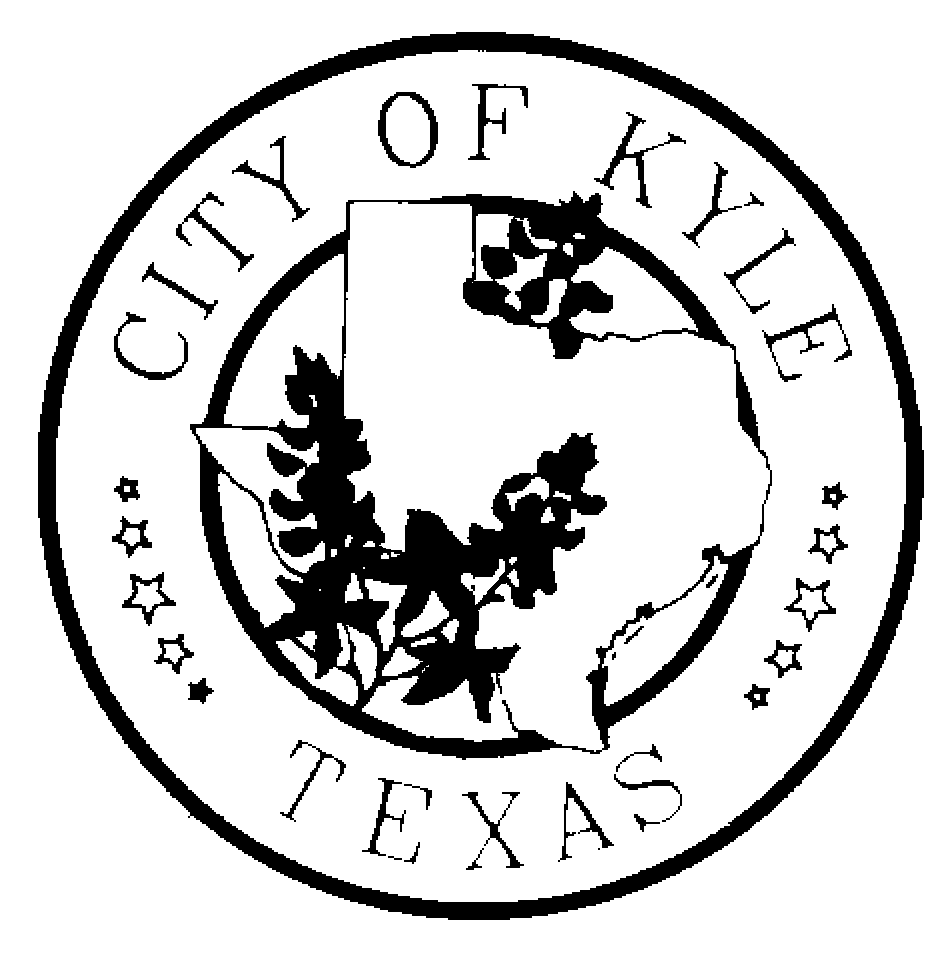 Economic Development and Tourism CommitteeCity of KyleSpecial MeetingAgendaJanuary 30, 2014~6:30 pm~ Kyle City HallCall to OrderCitizens Comment PeriodConsider and Possible Recommendation on request for perimeter road fee reimbursement by CineStarz, Entertainment, LLC.Convene into Executive Session pursuant to Section 551.087, Tex. Gov't Code, to deliberate offers of financial or other incentives to and economic development negotiations with business prospects that the City seeks to have locate, stay, or expand in or near the City, (CineStarz Entertainment, LLC)Reconvene into Open Session to and take any and all action and make any recommendations as deemed appropriate in the Economic Development & Tourism Committee’s discretion regarding offers of financial or other incentives and economic development negotiations with business prospects that the City seeks to have locate, stay or expand in or near the City, (CineStarz Entertainment, LLC)Adjourn*The Economic Development and Tourism Committee is an advisory body to the City Council with no power to make final decisions or adopt rules regarding public business.  The ED&T Committee may convene into executive session, as needed, on any item listed on the agenda.